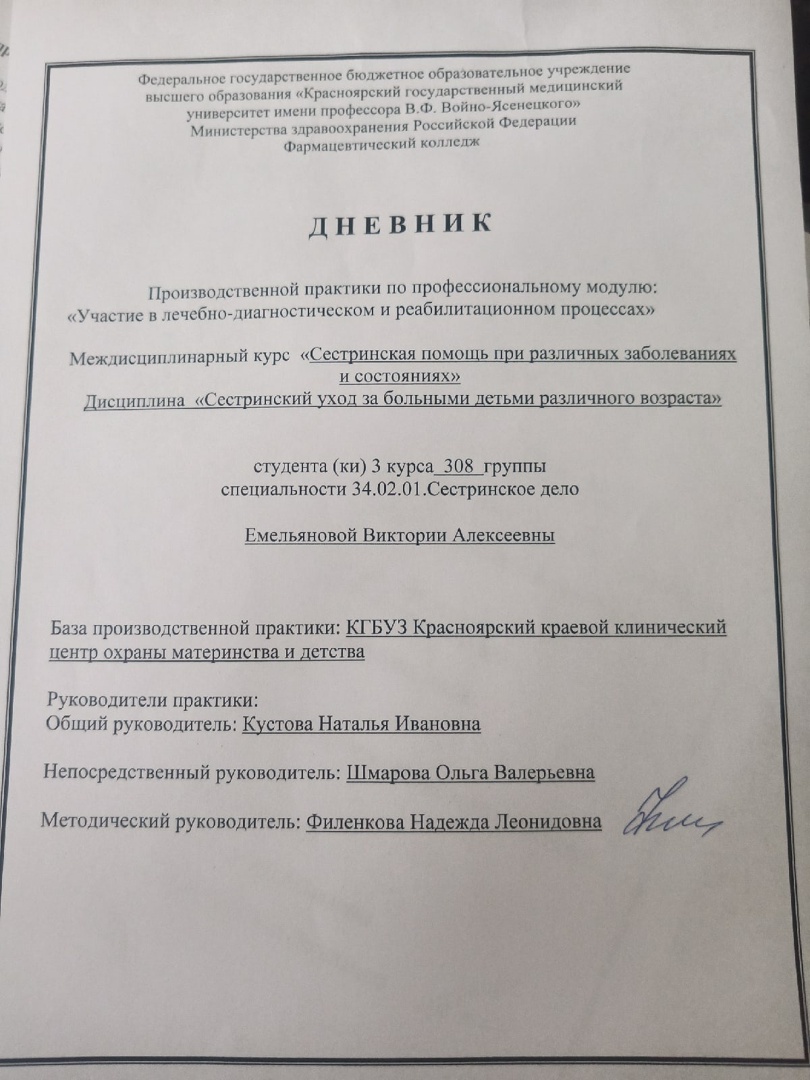 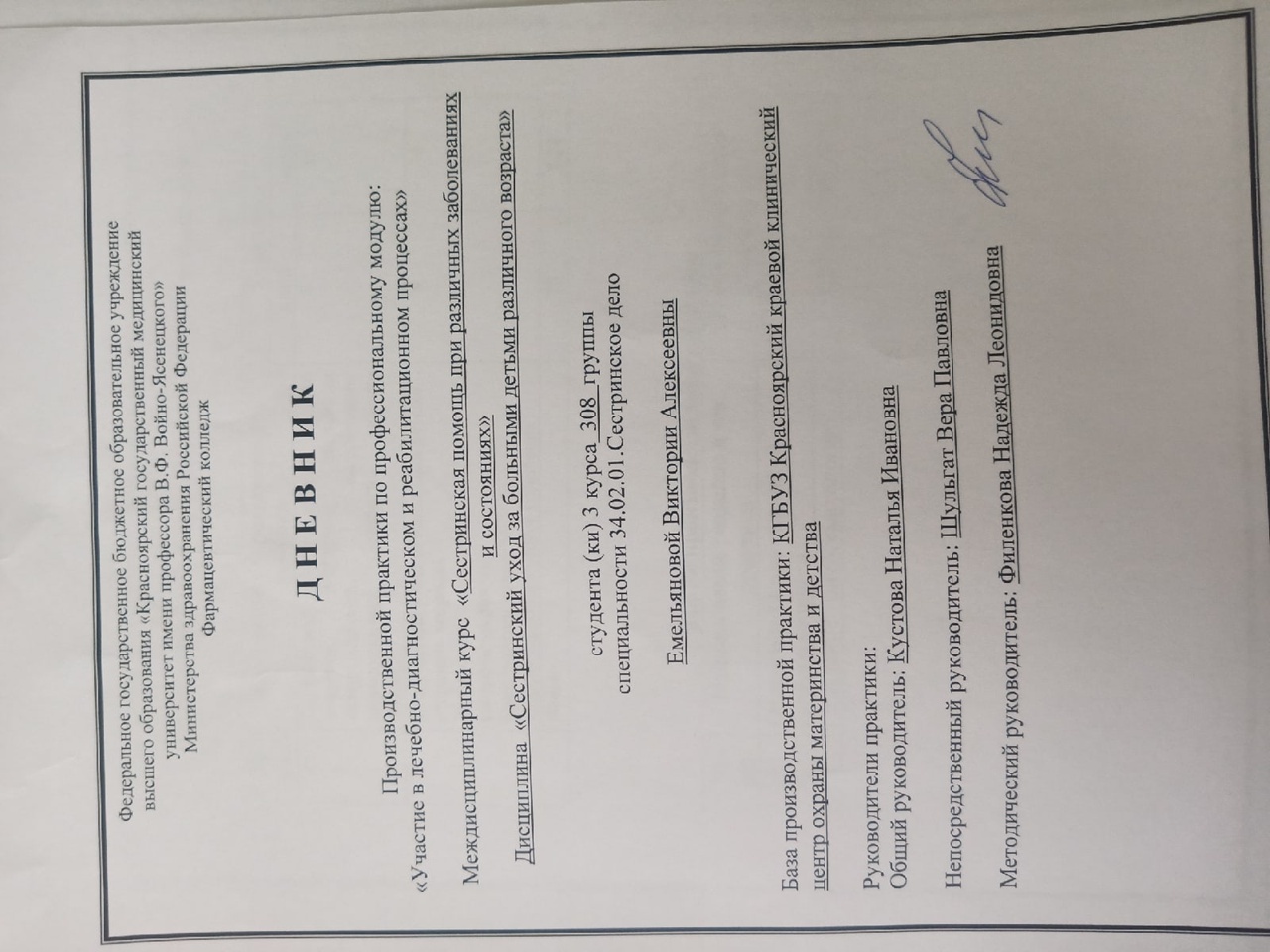 Тематический план-график производственной практикиРецепты на лекарственные средства, используемые в отделении        Рецепты на лекарственные средства, используемые в отделении№ п/пНаименование разделов и тем практикиКоличествоКоличество№ п/пНаименование разделов и тем практикиднейчасов1.Сестринский уход за детьми раннего возраста (отделения: патологии новорожденных, выхаживания недоношенных, патологии раннего возраста)636 3Сестринский уход за больными детьми старшего  возраста (пульмонологическое, гастроэндокринное, онкогематологическое, кардионефрологическое отделения)  636Всего72144 График производственной практикиГрафик производственной практикиГрафик производственной практикиГрафик производственной практики№ п/пНаименование разделов и тем практикиВремя прохождения практикиВремя прохождения практики1Отделение патологии детей раннего возраста04.06.2022 – 10.06.202204.06.2022 – 10.06.20222Отделение   онкогематологии11.06.2022-17.06.202211.06.2022-17.06.2022Rp.: Sol. Tropicamidi 0,5% -1 ml                                                                                                                D.t.d.N. 2             S. По 2 капли в глаз с интервалом 5 минутRp.: Cortexini 0,0005         D.t.d. N. 10          S.Содержимое флакона растворить в 2 мл новокаина, вводить в/м 1 раз в деньRp.: Sol. Novocaini 0,5% - 1ml        D.t.d.N.10 in amp.        S. Для внутримышечного введенияRp.: Sol. Magnesii sulfatis 25% 10,0         D. t. d. N.10 in amp.        S. По 1 ампуле 1 раз в день, в/мRp.: Сeftriaxoni 1,0        D.t.d. N. 10          S. Содержимое флакона растворить в 3,5 мл 1% раствора лидокаина, вводить внутримышечно каждые 12 часовRp.: Sol. Cerebrolysini 5% - 1,0        D.t.d. N. 20 in amp.         S. по 1 ампуле 1 р/день, внутримышечноRp.: Sol. Aminophyllini 2,4% – 10 ml        D.t.d.N. 5 in amp.        S. Вводить внутривенно струйно с 20 мл 0,9% раствора натрия хлоридаRp.:  Tabl. Hopantenic acidi 0,25 №50          D.S. Внутрь по 2 таб 2 раза в день.Rp.:Cefoperazoni 1.0 
D.t.d.N.10 in flac. 
S. Внутримышечно, 1раз в деньRp.: Pulv. Vancomycini 0,5D.S. Внутримышечно 3 раза в день по 280мгб разведенный на 0.9% растворе натрия хлоридаRp.: Pulv. Azithromycini 0,5D.t.d.N.3S. Внутримышечно по 500 мг 1 раз в деньRp.:  Tabl. Umifenoviri 0,1 N. 20D.S. По 1 таблетке 3 раза в день.Rp.: Tabl. Ursosani 0,5 N. 100
D.S. Принимают внутрь, во время или после еды, не разжевывая, запивая достаточным количеством воды.Rp.: Biseptoli 0,5 D.t.d. N.20 in tab.S. По 2 таб. 2 р/д